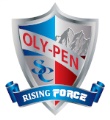 Parent Signature: ______________________________________________________________PLAYER NAME:PLAYER NAME:SUNMONTUESWEDTHURSFRISAT1Quick Feet2Toe Taps3Double Taps4Inside-Outside (Base)5Triangle- Right6Triangle- Left7Pull-Push8Roll Push9Tobin Heath10Step-Over Push11Body Triangles12Juggle – Feet only13Juggle – Thighs only14Juggle – Head only15Juggle – Whole Body16Time Spent Training